PENGARUH PERMAINAN KARTU KATA BERGAMBAR TERHADAP KEMAMPUAN MEMBACA PERMULAAN ANAK USIA DINI DI TK BINA ANA PRASA KENCANA TAHUN PELAJARAN 2019-2020SKRIPSIOlehAYU FIQRIANI LUBIS     NPM     161614056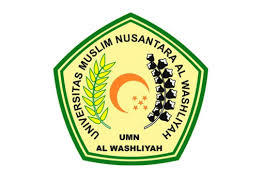     FAKULTAS KEGURUAN DAN ILMU PENDIDIKAN     UNIVERSITAS MUSLIM NUSANTARAS AL WASHLIYAHMEDAN2020